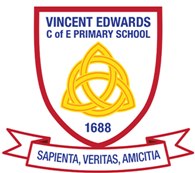 Embleton Vincent Edwards C of E Primary SchoolEmbletonNE66 3XRLevel 3 Apprentice Teaching Assistant 37.5 hours per week Monday to Friday term time onlyMinimum WageThis role is for a teaching assistant post supporting teaching and learning across the school, primarily based initially in Key Stage One (Years 1 and 2).  The post will start in September 2021.Our teaching assistants provide support in the classroom and help to make a difference to learning in our schools. You will play a vital role in the classroom by ensuring pupils get the most out of their lessons and reach their full potential. You will help them learn, monitor work and help raise their self esteem. You will need to be very resilient and dedicated to the wellbeing of our young people.
Duties may involve supporting an individual or a group of pupils with a particular assignment, or providing invaluable general support to the teacher in the classroom, outside at break times, and in the dinner hall, as required. As a beach school, we spend one day a week at our local beach and duties will involve supporting this activity, so a willingness to work in the outside environment is a must.  As a church school we expect all staff to support the Christian Ethos and Values subscribed to by the school.You will have good numeracy and literacy skills and be comfortable working with students (at least GCSE grade 4 (or predicted to achieve this grade) in maths and English, or ability to pass a functional skills test). You must be reliable and punctual, friendly and polite, be proactive with the ability to show initiative and have the desire to develop in the role. You will also need to be able to form effective relationships with staff.This post will be based at Embleton Vincent Edwards Primary School; with normal working hours from 8.30 am to 4.30 pm daily, during term time only.  Pay is equated over the year at 30 hrs per week for 12 months of the year.We are committed to safeguarding and promoting the welfare of children and young people and expect all staff to share this commitment.  An enhanced criminal records check is required for this post.If you are interested in applying, you can find our forms on our website. Your completed application form and criminal records declaration form must be submitted by 12 noon on Monday 7th June 2021 by e-mail to admin@vincentedwards.northumberland.sch.uk or by post to the headteacher, Mrs N Threlfall, at the above address.